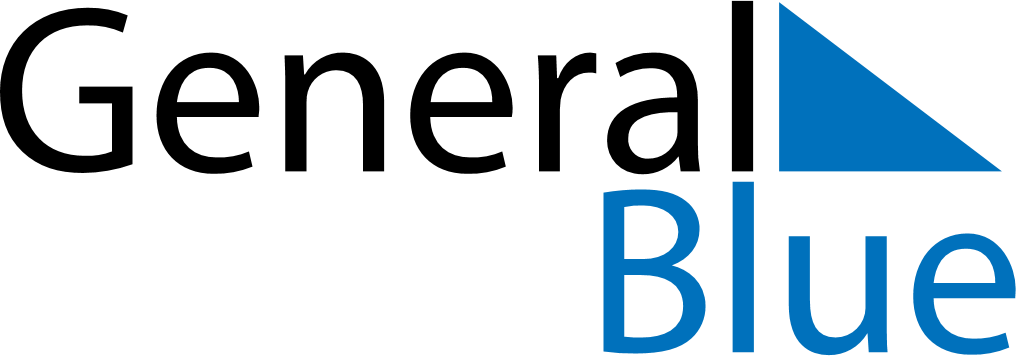 Weekly CalendarSeptember 1, 2025 - September 7, 2025Weekly CalendarSeptember 1, 2025 - September 7, 2025Weekly CalendarSeptember 1, 2025 - September 7, 2025Weekly CalendarSeptember 1, 2025 - September 7, 2025Weekly CalendarSeptember 1, 2025 - September 7, 2025Weekly CalendarSeptember 1, 2025 - September 7, 2025MONDAYSep 01TUESDAYSep 02WEDNESDAYSep 03THURSDAYSep 04FRIDAYSep 05SATURDAYSep 06SUNDAYSep 07